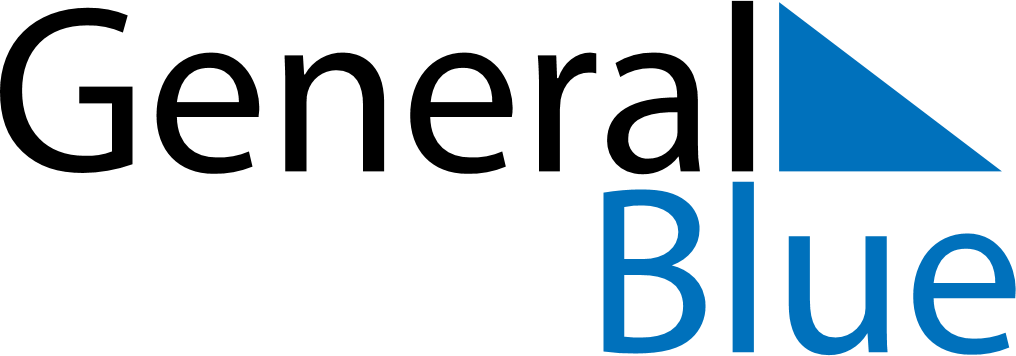 December 2029December 2029December 2029December 2029ParaguayParaguayParaguayMondayTuesdayWednesdayThursdayFridaySaturdaySaturdaySunday11234567889Virgin of CaacupeVirgin of Caacupe101112131415151617181920212222232425262728292930Christmas Day31New Year’s Eve